ELECTRICAL ENGINEER				                                                                                                                                                                  Objective:To obtain a challenging and rewarding career that offers the opportunity to utilize my professional and interpersonal skills and also add valued to the organization.Personal Details:Date of Birth           :  22 AUG 1990Nationality              :   INDIAN Marital Status         :  Single  Language Known: (read and write as well as speak)English and TamilEducational Qualification:   (BE)Completed SSLC  with 84% in State board School                                                                     (JUNE 2005-APRIL 2006)Completed HSC with 92% in State board School                                                                       (JUNE2007-MARCH 2008)Completed Bachelor degree in electrical and electronics  engineering stream  with73% (JULY 2008-APRIL 2012)Skills:  (soft &technical)Ms Office, Matlap7.0, PSpice9.2,PLC,SCADAC,C++, java, MainframeElectrical machines, energy source and utilizationGeneration transmission and distributionProject Work Undertaken:Automatic Gate light and Call Bell SystemAutomatic Temperature Fan RegulatorTraining Details:PSG industrial institute (Motor Manufacturing)                                                                        (JUNE 2008 - APIRL 2009)Neyveli Lignite corporation  (Thermal power plant)                                                                 (MAY 2010 - JUNE 2010)Airport Authority of India , Trichy  (Electronic Communication)                                            (MAY2010 )PLC training in Axis Global Automation  ,Coimbatore 				           (MAR2015-AUG2015)          Work Experience:worked as programmer in cognizant technology solution                                                    (MAY2012 –AUGUST2013)Preparation  of  test design & plan for given requirementAnalyze & Prepare the test scripts  according to test planCarry out Test for all prepared scriptsPrepare the documentation for  overall test resultworked as electrical supervisor in shrishti Power Technologies Pvt.ltd                              (OCT2013-MAR2015)assigning  task to labour as per project scheduleprepare the cost estimation and document material purchasecarrying out daily site inspectionswriting up and maintaining all electrical maintenance records worked as electrical engineer  trainee in plc area                                                                 (MAR2015-AUG2015)Have knowledge in  Various plc vendorLike Siemens, delta, Keyence,  ABB, Schneider, Omron  plcAnd also I have knowledge in SCADA(intouch, ifix) ,HMI(Delta),VFD,DCS(ABB)Co-Curricular activities:Active member of  Indian Society for Technical Education (ISTE)Active member of Electrical and Electronics Engineering Association (EEEA)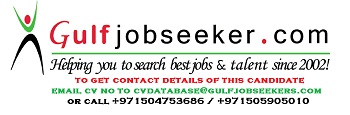 Gulfjobseeker.com CV No: 1487568